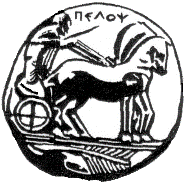 ΠΑΝΕΠΙΣΤΗΜΙΟ  ΠΕΛΟΠΟΝΝΗΣΟΥ                                     ΣΧΟΛΗ ΚΑΛΩΝ ΤΕΧΝΩΝΤΜΗΜΑ ΘΕΑΤΡΙΚΩΝ ΣΠΟΥΔΩΝ                                                           ΧΕΙΜΕΡΙΝΟ ΕΞΑΜΗΝΟ ΑΚΑΔ.ΕΤΟΥΣ 2019-20ΜαθήματαΈναρξη μαθημάτων :                                            Δευτέρα 7 Οκτωβρίου 2019Τελευταία ημέρα μαθημάτων πριν την αργία των Χριστουγέννων :               Παρασκευή 20 Δεκεμβρίου 2019Επανέναρξη μαθημάτων :                                  Τρίτη  7  Ιανουαρίου 2020Λήξη μαθημάτων :                                               Παρασκευή  24 Ιανουαρίου 2020Εξαμηνιαίες Εξετάσεις Περιόδου Ιανουαρίου – Φεβρουαρίου 2020Έναρξη Εξετάσεων:                                       Δευτέρα 27 Ιανουαρίου 2020Πέρας Εξετάσεων :                                        Παρασκευή 14 Φεβρουαρίου 2020Ανακοίνωση Βαθμών Εξετάσεων:        έως Παρασκευή 28 Φεβρουαρίου  2020Αργίες       Δευτέρα  28 Οκτωβρίου 2019       Τριών Ιεραρχών, Πέμπτη  30 Ιανουαρίου 2020ΕΑΡΙΝΟ ΕΞΑΜΗΝΟ ΑΚΑΔ.ΕΤΟΥΣ 2019-20ΜαθήματαΈναρξη μαθημάτων:                                               Δευτέρα 17  Φεβρουαρίου 2020Διακοπή μαθημάτων για το Πάσχα :                   Μ. Δευτέρα 13 Απριλίου 2020Επανέναρξη μαθημάτων :                                      Δευτέρα  27 Απριλίου 2020Λήξη μαθημάτων :                                                    Παρασκευή 12 Ιουνίου 2019Εξαμηνιαίες Εξετάσεις Περιόδου Ιουνίου 2019Έναρξη Εξετάσεων:                                                Δευτέρα 15  Ιουνίου 2020Πέρας Εξετάσεων :                                                 Παρασκευή 3 Ιουλίου 2020Ανακοίνωση Βαθμών Εξετάσεων:            έως   Τετάρτη  15 Ιουλίου 2020ΑργίεςΚαθαρή Δευτέρα,  2  Μαρτίου  2020Τετάρτη   25 Μαρτίου 2020Παρασκευή   1η Μαΐου 2020Αγίου Πνεύματος, Δευτέρα 8 Ιουνίου 2020Επαναληπτική Εξέταση Περιόδου Σεπτεμβρίου 2020‘Έναρξη Εξετάσεων:                                             Δευτέρα 31 Αυγούστου  2020 Πέρας εξετάσεων:                                                Παρασκευή 25 Σεπτεμβρίου  2020 Ανακοίνωση Βαθμών Εξετάσεων:                  έως Παρασκευή 9 Οκτωβρίου 2020